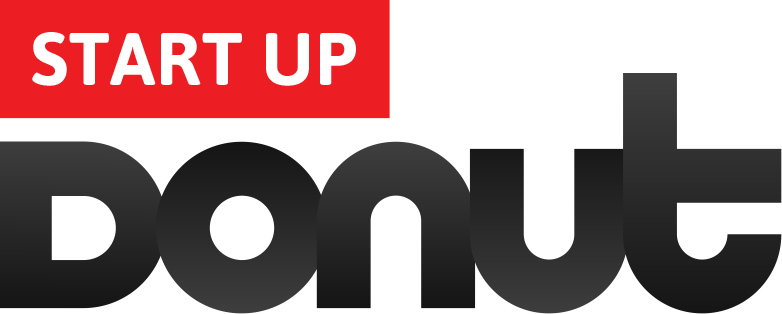 Sample job offer letterThis document has been produced by Start Up Donut, www.startupdonut.co.uk, a website offering advice for small businesses.You are free to edit and use this document in your businessImportant information:As every company is different, please seek professional advice when creating your contract of employment. Your business may face circumstances and issues that are not covered by this sample pro forma.This pro forma contract of employment is made available on an ‘as is’ basis. Start Up Donut cannot take any responsibility for the consequences of errors or omissions. Any reliance you place on this document will be at your own risk.Neither Start Up Donut, nor its employees, experts, sponsors or syndication partners are liable for any losses or damages arising from your use of this document. These individuals and organisations exclude all warranties and representations, express or implied, in respect of your employment contracts and their content.Dear  Job offerWe are delighted you have accepted the offer of the position of  at , commencing .You will work within the department/team and your line manager will be . Your starting salary is  per annum. Salary reviews take place in . .To help you to develop your performance, informal reviews will take place every quarter, with a formal annual appraisal that will take place in  each year. This offer is subject to references. Please supply the names and full contact details of two referees. You will need to bring in your passport or other documentation that proves you are entitled to work in the United Kingdom. Your holiday entitlement is  days per annum, plus bank holidays. Hours of work are  hours per week including  lunch breaks. Hours of work may vary, but standard hours are from . It may be necessary on occasions to work outside these hours. Your probation period is  months . During this period we will assess your progress. Any serious issues – on either side – should be raised as they occur.I attach a job description, which outlines your basic role. I’d be grateful if you would accept this offer by signing the enclosed copy, completing the enclosed New Employee Information form and posting them back to us. We will then draw up a contract of employment for both parties to sign. Let me know if you have any further questions at this point. We look forward to welcoming you to the team.Yours sincerelySigned………………………………….    	Date……………………………